Life in Medieval TownsName:  						Div.:  				Date:  				Using the information from pg 149-155 in your supplemental answer the following questions.Explain how the Crusades, and increased trade resulted in the creation of towns?Fill in the following chart on the potential pros and cons of guilds:Complete the following table with the information about what happened at each level and how one moved up to the next level of “Becoming a Master of a Craft.”List 4 of the rules for seamstresses from “The Written Rule” primary source:Describe a medieval town.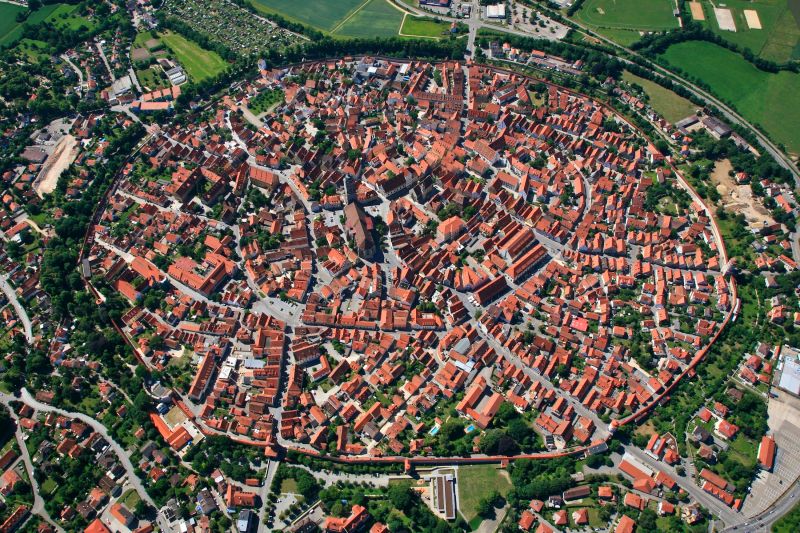 What activities did they have to entertain people, in medieval towns?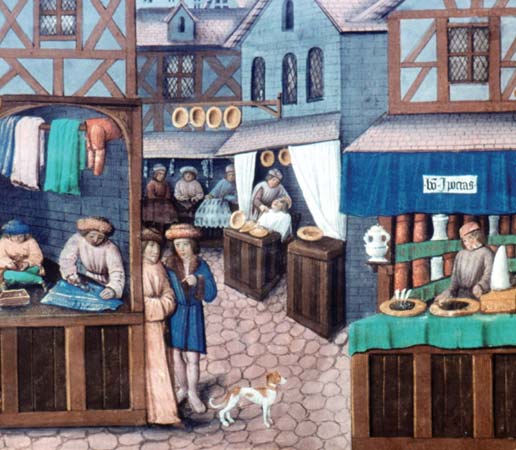 Explain how trade helped end feudalism.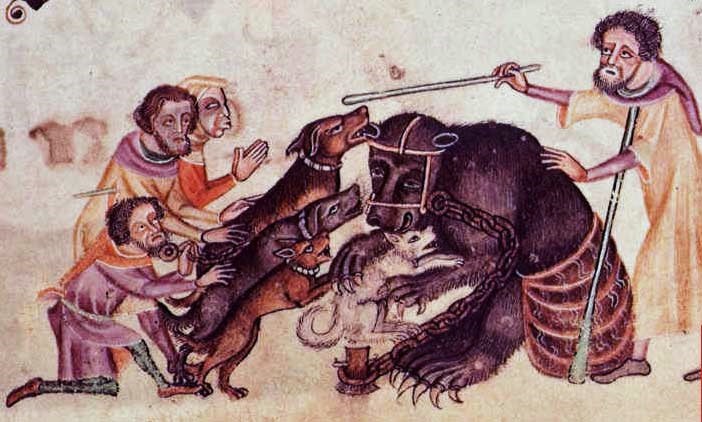 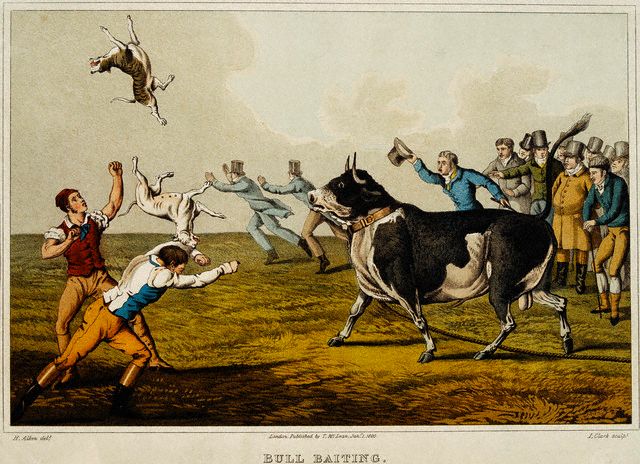 ProsConsApprentice (2-7years)Journeyman (3-5 years)Master